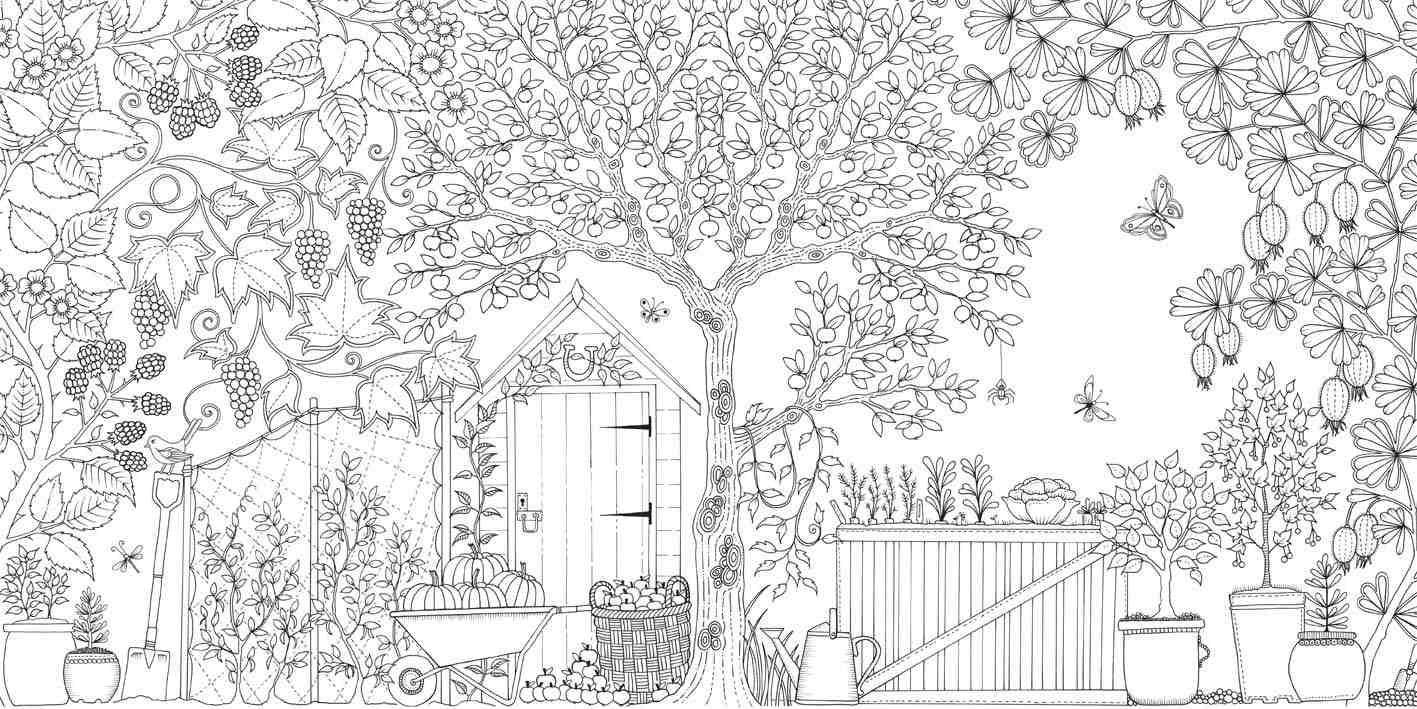 ADULTS 18+			NAME:			AGE:			PHONE#